   FOURNITURES pour les élèves de 3ème RENTREE 2015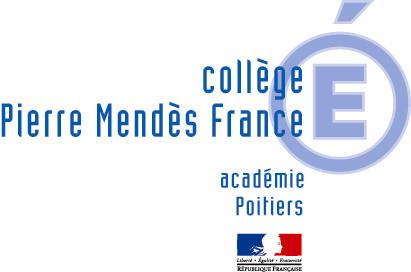 						(conformément à la circulaire n°2013-083 du 29/5/13)	10 cahiers 24*32 96 p grands carreaux, sans spirales : 2 pour le français,3 pour les mathématiques2 pour l’anglais2 pour l’histoire géographie1 pour arts plastiques1 cahier 24*32 48 p grands carreaux pour l’allemand1 cahier 24*32 48 p grands carreaux pour l’espagnol1 répertoire 150 p pour l’espagnol3 cahiers classeurs souples format A4 (pour SVT, arts plastiques et scs- physiques) 2 porte-vues 10 pochettes  (pour accompagnement personnalisé et technologie)2 cahiers de brouillon 17*22 sans spiralesFeuilles simples grands carreaux perforées 21*29,7Feuilles doubles grands carreaux perforées 21*29,71 paquet de feuilles blanches à dessin perforées 21*29,7 (pour SVT)1 paquet de 100 pochettes transparentes (pour SVT)1 jeu de 12 intercalaires cartonnés  (dont 5 pour SVT)1 pochette de papier calque2 chemises à élastique cartonnéesCrayons de couleur (par 12)Stylos feutre (par 12)Stylo plumeEffaceurCrayon à papierGomme blanche1 taille crayonStylos bille (noir, bleu, vert et noir)1 paire de ciseaux1 compas1 tube de colle4 surligneurs fluoTube de colle en bâton1 kit de géométrie (règle de 30cm, équerre et rapporteur)1 agenda (possibilité de commander celui du collège)Plastique pour recouvrir les livres Pour le français : prévoir l’achat de livres en cours d’annéePour l’EPS : tenue de sport (chaussures, tee-shirt, survêtement) 